ГУБЕРНАТОР ПЕРМСКОГО КРАЯУКАЗот 1 июня 2010 г. N 34О НАГРАДАХ ГУБЕРНАТОРА ПЕРМСКОГО КРАЯВ целях поощрения граждан и организаций за заслуги перед Пермским краем постановляю:1. Утвердить прилагаемые:1.1. Положение о памятном знаке "Герб Пермского края";1.1(1). Положение о почетном звании "Почетный благотворитель Пермского края";(п. 1.1(1) введен Указом Губернатора Пермского края от 25.01.2017 N 21)1.1(2). утратил силу. - Указ Губернатора Пермского края от 20.08.2021 N 100;1.1(3). Положение о памятном знаке "За сохранение семейных ценностей";(п. 1.1(3) введен Указом Губернатора Пермского края от 02.03.2021 N 28)1.2. Положение о Почетной грамоте губернатора Пермского края;1.3. Положение о Благодарственном письме губернатора Пермского края;1.4. форму N 1 представления к награждению;(п. 1.4 в ред. Указа Губернатора Пермского края от 25.01.2017 N 21)1.4(1). форму N 2 представления к присвоению почетного звания "Почетный благотворитель Пермского края";(п. 1.4(1) введен Указом Губернатора Пермского края от 25.01.2017 N 21)1.4(2). утратил силу. - Указ Губернатора Пермского края от 20.08.2021 N 100;1.4(3). форму N 4 согласия на обработку персональных данных;(п. 1.4(3) введен Указом Губернатора Пермского края от 09.02.2021 N 13)1.4(4). форму N 5 согласия родителя (законного представителя) на обработку персональных данных несовершеннолетнего кандидата к награждению;(п. 1.4(4) введен Указом Губернатора Пермского края от 09.02.2021 N 13)1.4(5). форму N 6 представления к поощрению памятным знаком "За сохранение семейных ценностей";(п. 1.4(5) введен Указом Губернатора Пермского края от 02.03.2021 N 28)1.4(6). форму N 7 согласия на обработку персональных данных;(п. 1.4(6) введен Указом Губернатора Пермского края от 02.03.2021 N 28)1.5. описание памятного знака "Герб Пермского края";       1    1.5 .  образец  бланка удостоверения к памятному знаку "Герб  Пермскогокрая";       1(п. 1.5  введен Указом Губернатора Пермского края от 16.06.2014 N 105)1.5(2). образец бланка свидетельства о присвоении почетного звания "Почетный благотворитель Пермского края";(п. 1.5(2) введен Указом Губернатора Пермского края от 05.06.2017 N 80)1.5(3). описание памятного знака "За сохранение семейных ценностей";(п. 1.5(3) введен Указом Губернатора Пермского края от 02.03.2021 N 28)1.6. образец бланка Почетной грамоты губернатора Пермского края;1.7. образец бланка Благодарственного письма губернатора Пермского края.2. Администрации губернатора Пермского края обеспечить изготовление памятного знака "Герб Пермского края", бланков удостоверения к памятному знаку "Герб Пермского края", Почетной грамоты губернатора Пермского края, Благодарственного письма губернатора Пермского края.(в ред. Указа Губернатора Пермского края от 20.08.2021 N 100)Комитету записи актов гражданского состояния Пермского края обеспечить изготовление памятного знака "За сохранение семейных ценностей".(абзац введен Указом Губернатора Пермского края от 02.03.2021 N 28)(в ред. Указов Губернатора Пермского края от 25.01.2017 N 21, от 05.06.2017 N 80)3. Настоящий Указ вступает в силу через 10 дней после дня его официального опубликования.4. Контроль за исполнением указа возложить на руководителя Администрации губернатора Пермского края.(в ред. Указов Губернатора Пермского края от 12.02.2013 N 11, от 26.03.2014 N 40, от 16.06.2014 N 105, от 05.06.2017 N 80, от 20.08.2021 N 100)О.А.ЧИРКУНОВУТВЕРЖДЕНОуказомгубернатораПермского краяот 01.06.2010 N 34ПОЛОЖЕНИЕО ПАМЯТНОМ ЗНАКЕ "ГЕРБ ПЕРМСКОГО КРАЯ"1. Памятный знак "Герб Пермского края" (далее - памятный знак) является высшей наградой губернатора Пермского края за особые заслуги в области экономики, науки, охраны здоровья и жизни, образования, воспитания, искусства, культуры и спорта, защиты прав и свобод граждан, благотворительной деятельности, государственной гражданской службы Пермского края, муниципальной службы в Пермском крае, иные заслуги перед Пермским краем, его населением.2. Памятным знаком могут награждаться граждане Российской Федерации, иностранные граждане, лица без гражданства (далее - граждане), внесшие значительный вклад в социально-экономическое развитие Пермского края, способствующий росту его авторитета в Российской Федерации и (или) за рубежом, и награжденные органами местного самоуправления муниципальных образований Пермского края, исполнительными органами государственной власти Пермского края, Правительством Пермского края, губернатором Пермского края.3. Памятным знаком не награждаются граждане, награжденные памятным знаком "Герб Пермской области".4. Памятный знак имеет две степени: I степень и II степень. Высшей из них является I степень.5. Награждение памятным знаком производится последовательно, от низшей степени к высшей, не ранее чем через три года после предыдущего награждения и за новые заслуги.6. Ходатайства о награждении памятным знаком (далее - ходатайство) вносятся губернатору Пермского края.Ходатайство вправе вносить:главы муниципальных образований Пермского края в отношении граждан, осуществляющих (осуществлявших) деятельность на территории соответствующего муниципального образования, а также в отношении муниципальных служащих органов местного самоуправления соответствующего муниципального образования Пермского края;руководители государственных органов Пермского края, органов государственной власти Пермского края в отношении государственных гражданских служащих Пермского края и работников данных органов, а также работников отрасли, подведомственной данным органам;руководитель Администрации губернатора Пермского края в отношении лиц, замещающих государственные должности Пермского края, муниципальные должности в муниципальных образованиях Пермского края;руководители федеральных органов исполнительной власти, их территориальных органов в Пермском крае, руководители органов прокуратуры, судебных органов в отношении федеральных государственных гражданских служащих, работников данных органов, если награждение не противоречит действующему законодательству.7. К ходатайству прилагаются:представление к награждению по форме N 1, утвержденной указом, утвердившим настоящее Положение, подписанное руководителем организации (органа), в которой работает (работал) или осуществляет (осуществлял) иную деятельность гражданин;согласие на обработку персональных данных по форме N 4, утвержденной указом, утвердившим настоящее Положение, или согласие родителя (законного представителя) на обработку персональных данных несовершеннолетнего кандидата к награждению по форме N 5, утвержденной указом, утвердившим настоящее Положение.8. Ходатайство, поступившее губернатору Пермского края, рассматривается в течение 30 рабочих дней со дня его регистрации.9. По инициативе губернатора Пермского края награждение памятным знаком граждан за особо выдающиеся личные заслуги перед Пермским краем и его населением может быть осуществлено без применения условий, предусмотренных в пунктах 2 и 5 настоящего Положения.10. Уполномоченное структурное подразделение Администрации губернатора Пермского края (далее - уполномоченное подразделение) проводит проверку поступившего ходатайства и приложений к нему на соответствие требованиям настоящего Положения в части состава документов и условий награждения.В случае выявленных несоответствий требованиям, установленным настоящим Положением, документы возвращаются ходатайствующему лицу с указанием причины возврата.В случае отсутствия замечаний уполномоченное подразделение готовит проект распоряжения губернатора Пермского края о награждении (далее - проект распоряжения) и направляет его на согласование в соответствии с порядком подготовки проектов актов губернатора Пермского края, утвержденным губернатором Пермского края.11. Несогласованный проект распоряжения возвращается в уполномоченное подразделение с обоснованием причины. В этом случае уполномоченное подразделение возвращает документы ходатайствующему лицу с уведомлением об их несогласовании.12. На основании распоряжения губернатора Пермского края о награждении уполномоченное подразделение оформляет удостоверение к памятному знаку.13. Вручение памятного знака и удостоверения к нему осуществляется губернатором Пермского края или по его поручению иным лицом.14. Учет лиц, награжденных памятным знаком, ведет уполномоченное подразделение.15. Дубликат памятного знака и (или) удостоверения к нему взамен утраченного не выдается.16. В случае утраты удостоверения к памятному знаку награжденному лицу выдается копия распоряжения губернатора Пермского края о награждении.17. Повторное награждение памятным знаком одной и той же степени не производится.УТВЕРЖДЕНОуказомгубернатораПермского краяот 01.06.2010 N 34ПОЛОЖЕНИЕО ПОЧЕТНОЙ ГРАМОТЕ ГУБЕРНАТОРА ПЕРМСКОГО КРАЯ1. Почетная грамота губернатора Пермского края (далее - Почетная грамота) является формой поощрения за большой вклад в решение задач социально-экономического развития Пермского края, обеспечение благополучия его населения, в том числе за безупречную и эффективную государственную гражданскую службу Пермского края (далее - государственная гражданская служба), муниципальную службу в Пермском крае (далее - муниципальная служба).2. Почетной грамотой могут награждаться граждане Российской Федерации, иностранные граждане, лица без гражданства (далее - граждане), федеральные государственные гражданские служащие, государственные гражданские служащие Пермского края, муниципальные служащие органов местного самоуправления муниципальных образований Пермского края, лица, замещающие государственные должности Пермского края, муниципальные должности в муниципальных образованиях Пермского края (далее - служащие в Пермском крае).3. Награждение граждан Почетной грамотой производится при наличии наград органов местного самоуправления муниципальных образований Пермского края, исполнительных органов государственной власти Пермского края, Правительства Пермского края.4. Служащие в Пермском крае могут быть представлены к награждению Почетной грамотой при совокупности следующих условий:результаты служебной деятельности существенно повлияли на социально-экономическое, политическое или иное развитие Пермского края, благополучие его населения;стаж государственной гражданской службы, муниципальной службы составляет не менее 10 лет;наличие наград или иных поощрений представителя нанимателя (работодателя), Благодарственного письма губернатора Пермского края.5. К награждению Почетной грамотой могут быть представлены за один календарный год:при численности организации до 2000 человек - одна кандидатура, при численности до 5000 человек - две кандидатуры, свыше 5000 человек - три кандидатуры;при штатной численности территориального органа федерального органа исполнительной власти в Пермском крае, органа прокуратуры, судебного органа, органа государственной власти Пермского края, государственного органа Пермского края, органа местного самоуправления муниципального образования Пермского края (далее - орган) не более 50 человек - одна кандидатура;при штатной численности органа более 50 человек - две кандидатуры.6. Ходатайства о награждении Почетной грамотой вносятся губернатору Пермского края.Ходатайство вправе вносить:главы муниципальных образований Пермского края в отношении граждан, осуществляющих (осуществлявших) деятельность на территории соответствующего муниципального образования, а также в отношении муниципальных служащих органов местного самоуправления соответствующего муниципального образования Пермского края;руководители государственных органов Пермского края, органов государственной власти Пермского края в отношении государственных гражданских служащих Пермского края и работников данных органов, а также работников отрасли, подведомственной данным органам;руководитель Администрации губернатора Пермского края в отношении лиц, замещающих государственные должности Пермского края, муниципальные должности в муниципальных образованиях Пермского края;руководители федеральных органов исполнительной власти, их территориальных органов в Пермском крае, руководители органов прокуратуры, судебных органов в отношении федеральных государственных гражданских служащих, работников данных органов, если награждение не противоречит действующему законодательству.7. К ходатайству прилагаются:представление к награждению гражданина по форме N 1, утвержденной указом, утвердившим настоящее Положение, подписанное руководителем организации (органа), в которой работает (работал) или осуществляет (осуществлял) иную деятельность гражданин, служащий в Пермском крае;согласие на обработку персональных данных по форме N 4, утвержденной указом, утвердившим настоящее Положение, или согласие родителя (законного представителя) на обработку персональных данных несовершеннолетнего кандидата к награждению по форме N 5, утвержденной указом, утвердившим настоящее Положение.8. Ходатайство, поступившее губернатору Пермского края, рассматривается в течение 30 рабочих дней со дня его регистрации.9. По инициативе губернатора Пермского края награждение Почетной грамотой граждан, служащих в Пермском крае за значительный вклад в социально-экономическое развитие Пермского края может быть осуществлено без применения условий, предусмотренных в пунктах 3, 4 и 5 настоящего Положения.10. Уполномоченное структурное подразделение Администрации губернатора Пермского края (далее - уполномоченное подразделение) проводит проверку поступившего ходатайства и приложений к нему на соответствие требованиям настоящего Положения в части состава документов и условий награждения.В случае выявленных несоответствий требованиям, установленным настоящим Положением, документы возвращаются ходатайствующему лицу с указанием причины возврата.В случае отсутствия замечаний уполномоченное подразделение готовит проект распоряжения губернатора Пермского края о награждении (далее - проект распоряжения) и направляет его на согласование в соответствии с порядком подготовки проектов актов губернатора Пермского края, утвержденным губернатором Пермского края.11. Несогласованный проект распоряжения возвращается в уполномоченное подразделение с обоснованием причины. В этом случае уполномоченное подразделение возвращает документы ходатайствующему лицу с уведомлением об их несогласовании.12. На основании распоряжения губернатора Пермского края о награждении уполномоченное подразделение оформляет бланк Почетной грамоты.13. Вручение Почетной грамоты осуществляется губернатором Пермского края или по его поручению иным лицом.14. Учет лиц, награжденных Почетной грамотой, ведет уполномоченное подразделение.15. Дубликат Почетной грамоты взамен утраченной не выдается.16. В случае утраты Почетной грамоты награжденному лицу выдается копия распоряжения губернатора Пермского края о награждении.17. Повторное награждение Почетной грамотой может быть произведено не ранее чем через 3 года после предыдущего награждения и при наличии новых заслуг.УТВЕРЖДЕНОуказомгубернатораПермского краяот 01.06.2010 N 34ПОЛОЖЕНИЕО БЛАГОДАРСТВЕННОМ ПИСЬМЕ ГУБЕРНАТОРА ПЕРМСКОГО КРАЯ1. Благодарственное письмо губернатора Пермского края (далее - Благодарственное письмо) является формой поощрения за вклад в решение задач социально-экономического развития Пермского края в различных областях деятельности, в том числе за:высокие результаты в спортивной, творческой, научной, учебной, служебной деятельности, способствующие укреплению авторитета Пермского края в Российской Федерации и (или) за ее пределами;организацию и проведение различных мероприятий, проектов, программ на территории Пермского края, имеющих важное государственное и (или) общественное значение;активную благотворительную, добровольческую (волонтерскую) деятельность;безупречную и эффективную государственную гражданскую службу Пермского края, муниципальную службу в Пермском крае;иные успехи и достижения.2. Благодарственным письмом могут награждаться граждане Российской Федерации, иностранные граждане, лица без гражданства (далее - граждане), коллективы организаций независимо от формы собственности, их филиалов, осуществляющих деятельность на территории Пермского края (далее - организации).3. Ходатайства о награждении Благодарственным письмом вносятся губернатору Пермского края.Ходатайство вправе вносить:главы муниципальных образований Пермского края в отношении граждан, осуществляющих (осуществлявших) деятельность на территории соответствующего муниципального образования, а также в отношении муниципальных служащих органов местного самоуправления соответствующего муниципального образования Пермского края;руководители государственных органов Пермского края, органов государственной власти Пермского края в отношении государственных гражданских служащих Пермского края и работников данных органов, а также работников отрасли, подведомственной данным органам;руководитель Администрации губернатора Пермского края в отношении лиц, замещающих государственные должности Пермского края, муниципальные должности в муниципальных образованиях Пермского края;руководители федеральных органов исполнительной власти, их территориальных органов в Пермском крае, руководители органов прокуратуры, судебных органов в отношении федеральных государственных гражданских служащих, работников данных органов, если награждение не противоречит действующему законодательству.4. К ходатайству прилагаются:представление к награждению гражданина по форме N 1, утвержденной указом, утвердившим настоящее Положение, подписанное руководителем организации (органа), в которой работает (работал) или осуществляет (осуществлял) иную деятельность гражданин;при представлении к награждению коллектива - характеристика коллектива с указанием конкретных заслуг и достижений, информационно-справочные материалы;согласие на обработку персональных данных по форме N 4, утвержденной указом, утвердившим настоящее Положение, или согласие родителя (законного представителя) на обработку персональных данных несовершеннолетнего кандидата к награждению по форме N 5, утвержденной указом, утвердившим настоящее Положение.5. Ходатайство, поступившее губернатору Пермского края, рассматривается в течение 30 рабочих дней со дня его регистрации.6. Награждение Благодарственным письмом граждан и организаций может быть осуществлено по инициативе губернатора Пермского края.7. Уполномоченное структурное подразделение Администрации губернатора Пермского края (далее - уполномоченное подразделение) проводит проверку поступившего ходатайства и приложений к нему на соответствие требованиям настоящего Положения в части состава документов и условий награждения.В случае выявленных несоответствий требованиям, установленным настоящим Положением, документы возвращаются ходатайствующему лицу с указанием причины возврата.В случае отсутствия замечаний уполномоченное подразделение готовит проект распоряжения губернатора Пермского края о награждении (далее - проект распоряжения) и направляет его на согласование в соответствии с порядком подготовки проектов актов губернатора Пермского края, утвержденным губернатором Пермского края.8. Несогласованный проект распоряжения возвращается в уполномоченное подразделение с обоснованием причины. В этом случае уполномоченное подразделение возвращает документы ходатайствующему лицу с уведомлением об их несогласовании.9. На основании распоряжения губернатора Пермского края о награждении уполномоченное подразделение оформляет бланк Благодарственного письма.10. Вручение Благодарственного письма осуществляется губернатором Пермского края или по его поручению иным лицом.11. Учет лиц, награжденных Благодарственным письмом, ведет уполномоченное подразделение.12. Дубликат Благодарственного письма взамен утраченного не выдается.13. В случае утраты Благодарственного письма награжденному лицу выдается копия распоряжения губернатора Пермского края о награждении.14. Повторное награждение Благодарственным письмом производится при наличии новых заслуг.УТВЕРЖДЕНОУказомгубернатораПермского краяот 01.06.2010 N 34ПОЛОЖЕНИЕО ПАМЯТНОМ ЗНАКЕ "ЗА СОХРАНЕНИЕ СЕМЕЙНЫХ ЦЕННОСТЕЙ"1. Памятный знак "За сохранение семейных ценностей" (далее - памятный знак) учреждается губернатором Пермского края в целях поощрения семей за развитие и сохранение традиционных семейных ценностей, повышение роли семьи в жизни общества, подчеркивающей важность длительных семейных отношений.2. Памятным знаком награждаются супруги, проживающие на территории Пермского края и состоящие в браке, заключенном в соответствии с законодательством Российской Федерации, и отмечающие юбилейную дату со дня бракосочетания 50, 55, 60, 65, 70 и 75 лет (далее - юбилейная дата) в год поощрения.(в ред. Указа Губернатора Пермского края от 21.06.2021 N 74)Однократно в год, следующий за годом, в котором отмечается юбилейная дата, памятным знаком могут быть награждены супруги, в отношении которых в год, соответствующий юбилейной дате, инициаторами награждения, указанными в пункте 4 настоящего Положения, не были направлены представления о награждении памятным знаком.3. Претенденты к награждению образуют социально ответственную семью, основанную на взаимной любви, заботе и уважении друг к другу, подают пример в укреплении института семьи и традиционных семейных ценностей.4. Представление о награждении памятным знаком вправе инициировать органы местного самоуправления Пермского края.Органы местного самоуправления Пермского края на основании имеющейся в их распоряжении информации оформляют представления о награждении памятным знаком по форме N 6, утвержденной указом, утвердившим настоящее Положение, и направляют в Комиссию по награждению памятным знаком "За сохранение семейных ценностей" не позднее 1 апреля текущего года.К представлению о награждении памятным знаком (далее - представление о награждении) прикладывается согласие на обработку персональных данных претендентов к награждению по форме N 7, утвержденной указом, утвердившим настоящее Положение.Несвоевременное или неполное предоставление документов, указанных в абзацах первом и втором настоящего пункта, а также оформление документов ненадлежащим образом являются основанием для оставления представления о награждении без удовлетворения и возвращения документов.5. Положение и персональный состав Комиссии по награждению памятным знаком "За сохранение семейных ценностей" (далее - Комиссия) утверждаются указом губернатора Пермского края.6. Комиссия рассматривает представления о награждении в срок не позднее 15 рабочих дней с даты, указанной в пункте 4 настоящего Положения, и представляет губернатору Пермского края заключение о целесообразности награждения памятным знаком.7. Решение о награждении памятным знаком принимается губернатором Пермского края с учетом мнения Комиссии и оформляется распоряжением губернатора Пермского края.8. Вручение памятного знака осуществляется губернатором Пермского края или по его поручению иным лицом в торжественной обстановке на мероприятиях, посвященных Дню семьи, любви и верности (08 июля).9. Подготовка проектов распоряжений губернатора Пермского края о награждении памятным знаком и учет семей, которым вручен памятный знак, осуществляются Комитетом записи актов гражданского состояния Пермского края.10. Сведения о памятном знаке вносятся в Геральдический реестр Пермского края.11. Дубликат памятного знака взамен утраченного не выдается.12. Продажа памятного знака не допускается.УТВЕРЖДЕНОУказомгубернатораПермского краяот 01.06.2010 N 34Форма N 1                               ПРЕДСТАВЛЕНИЕ                               к награждению              _______________________________________________                              (вид поощрения)1. Фамилия, имя, отчество _________________________________________________2. Гражданство ____________________________________________________________3. Должность, место работы ___________________________________________________________________________________________________________________________               (полное наименование должности и организации)___________________________________________________________________________4. Дата рождения __________________________________________________________                                     (число, месяц, год)5. Место рождения _________________________________________________________                   (страна, край, область, город, район, населенный пункт)___________________________________________________________________________6. Образование ____________________________________________________________                        (специальность по образованию, наименование___________________________________________________________________________                     учебного заведения, год окончания)7. Ученая степень, ученое звание _____________________________________________________________________________________________________________________8.  Какими   наградами   органов   местного   самоуправления  муниципальныхобразований Пермского края,  исполнительных органов государственной  властиПермского  края, Правительства  Пермского края,  губернатора Пермского краянагражден(а) и даты награждения ______________________________________________________________________________________________________________________9. Домашний адрес: ___________________________________________________________________________________________________________________________________10. Общий стаж работы ______________ Стаж работы в отрасли ________________Стаж работы в данном коллективе ___________________________________________11. Трудовая деятельность12.  Характеристика  с  указанием   конкретных  заслуг   представляемого  кнаграждению___________________________________________________________________________________________________________________________________________________________________________________________________________________________________________________________________________________________________________________________________________________________________________________________________________________________________________________________________________________________________________________________________________________________________________________________________________________________________________________________________________________________________Руководитель______________________________             ________________________________          (подпись)                               (фамилия, инициалы)М.П."___" _______________ ______ г.УТВЕРЖДЕНОУказомгубернатораПермского краяот 01.06.2010 N 34ОПИСАНИЕПАМЯТНОГО ЗНАКА "ГЕРБ ПЕРМСКОГО КРАЯ"Памятный знак "Герб Пермского края" представляет собой изображение Герба Пермского края.Памятный знак "Герб Пермского края" I степени изготавливается из золота, памятный знак "Герб Пермского края" II степени - из серебра.(в ред. Указа Губернатора Пермского края от 28.12.2012 N 113)На оборотной стороне знак имеет приспособление для крепления к одежде.Размеры знака: высота - 28,7 мм, ширина - 15,7 мм.(в ред. Указа Губернатора Пермского края от 28.12.2012 N 113)Знак упаковывается в футляр.УТВЕРЖДЕНУказомгубернатораПермского краяот 01.06.2010 N 34Образец бланка┌─────────────────────────────────────────────────────────────────────────┐│                                                                         ││                                                                         ││                 Герб                                                    ││                                                                         ││                                                                         ││                                                                         ││                                                                         ││                                                                         ││                                                                         ││                 Губернатор Пермского края                               ││                                                                         ││                 Почетная грамота                                        ││                                                                         ││                                                                         ││                                                                         ││                                                                         ││                                                                         ││                                                                         ││                                                                         ││                                                                         ││                                                                         ││                                                                         ││                                                                         ││                                                                         │└─────────────────────────────────────────────────────────────────────────┘УТВЕРЖДЕНУказомгубернатораПермского краяот 01.06.2010 N 34Образец бланка┌─────────────────────────────────────────────────────────────────────────┐│                                                                         ││                                                                         ││                 Герб                                                    ││                                                                         ││                                                                         ││                                                                         ││                                                                         ││                                                                         ││                                                                         ││                 Губернатор Пермского края                               ││                                                                         ││                 Благодарственное                                        ││                 письмо                                                  ││                                                                         ││                                                                         ││                                                                         ││                                                                         ││                                                                         ││                                                                         ││                                                                         ││                                                                         ││                                                                         ││                                                                         ││                                                                         │└─────────────────────────────────────────────────────────────────────────┘УТВЕРЖДЕНУказомгубернатораПермского краяот 01.06.2010 N 34ОБРАЗЕЦБЛАНКА УДОСТОВЕРЕНИЯ К ПАМЯТНОМУ ЗНАКУ "ГЕРБ ПЕРМСКОГО КРАЯ"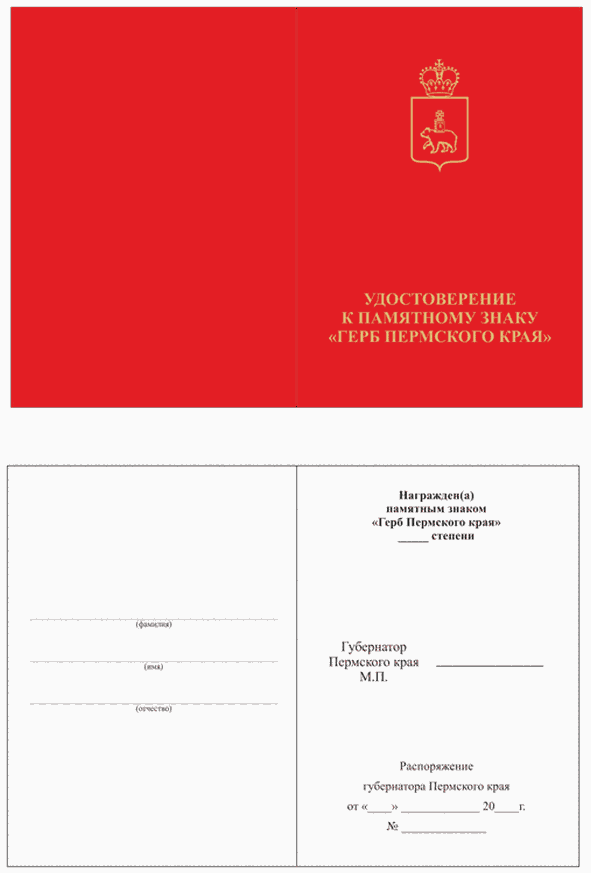 УТВЕРЖДЕНОУказомгубернатораПермского краяот 01.06.2010 N 34ПОЛОЖЕНИЕО ПОЧЕТНОМ ЗВАНИИ "ПОЧЕТНЫЙ БЛАГОТВОРИТЕЛЬ ПЕРМСКОГО КРАЯ"1. Почетное звание "Почетный благотворитель Пермского края" присваивается за высокие достижения в сфере благотворительной деятельности гражданам Российской Федерации, иностранным гражданам, лицам без гражданства, коллективам организаций независимо от форм собственности при условии, что их благотворительная деятельность осуществлялась на территории Пермского края не менее одного года.2. Почетное звание "Почетный благотворитель Пермского края" присваивается один раз в год к Международному дню благотворительности (5 сентября).3. Ходатайства о присвоении почетного звания "Почетный благотворитель Пермского края" могут возбуждаться гражданами, организациями независимо от форм собственности, органами местного самоуправления муниципальных образований Пермского края, органами государственной власти Пермского края. Самовыдвижение кандидатов не допускается.4. Ходатайство о присвоении почетного звания "Почетный благотворитель Пермского края" вносится губернатору Пермского края не позднее 15 июля текущего года.5. К ходатайству о присвоении почетного звания "Почетный благотворитель Пермского края" прилагаются:представление к присвоению почетного звания "Почетный благотворитель Пермского края" гражданина по форме N 2, утвержденной настоящим Указом;при представлении к поощрению коллектива - характеристика коллектива с указанием конкретных заслуг в благотворительной деятельности;согласие на обработку персональных данных по форме N 4, утвержденной настоящим Указом.(абзац введен Указом Губернатора Пермского края от 09.02.2021 N 13)Несвоевременное или неполное представление указанных документов, а также оформление документов ненадлежащим образом является основанием для оставления ходатайства о присвоении почетного звания "Почетный благотворитель Пермского края" без удовлетворения или возвращения документов на доработку.6. Губернатор Пермского края направляет документы Благотворительному совету Пермского края для рассмотрения не позднее 20 июля текущего года. Благотворительный совет Пермского края рассматривает ходатайства в течение 10 рабочих дней и представляет губернатору Пермского края заключение о целесообразности присвоения почетного звания "Почетный благотворитель Пермского края".7. Решение о присвоении почетного звания "Почетный благотворитель Пермского края" принимается губернатором Пермского края с учетом мнения Благотворительного совета Пермского края и оформляется распоряжением губернатора Пермского края.8. Вручение свидетельства о присвоении почетного звания "Почетный благотворитель Пермского края" осуществляется губернатором Пермского края или по его поручению иным лицом в торжественной обстановке.9. Подготовка проектов распоряжений о присвоении почетного звания "Почетный благотворитель Пермского края", учет граждан и коллективов организаций независимо от форм собственности, имеющих почетное звание "Почетный благотворитель Пермского края", осуществляется Администрацией губернатора Пермского края.(в ред. Указов Губернатора Пермского края от 05.06.2017 N 80, от 20.08.2021 N 100)10. Повторное присвоение почетного звания "Почетный благотворитель Пермского края" не производится.11. Дубликат свидетельства о присвоении почетного звания "Почетный благотворитель Пермского края" взамен утраченного не выдается.УТВЕРЖДЕНАУказомгубернатораПермского краяот 01.06.2010 N 34Форма N 2                               ПРЕДСТАВЛЕНИЕ                       к присвоению почетного звания                 "Почетный благотворитель Пермского края"1. Фамилия, имя, отчество _________________________________________________2. Гражданство ____________________________________________________________3. Должность, место работы ______________________________________________________________________________________________________________________________________________________________________________________________________               (полное наименование должности и организации)4. Дата рождения __________________________________________________________                                    (число, месяц, год)5. Место рождения _________________________________________________________                   (страна, край, область, город, район, населенный пункт)6. Образование ____________________________________________________________                      (специальность по образованию, наименование___________________________________________________________________________                образовательной организации, год окончания)___________________________________________________________________________7. Домашний адрес, телефон ___________________________________________________________________________________________________________________________8.   Характеристика   с   указанием  конкретных  заслуг  представляемого  кприсвоению почетного звания "Почетный благотворитель Пермского края":Руководитель (гражданин)_________________________________ _________________________________________           (подпись)                        (фамилия, имя, отчество)___________________________________________________________________________                   (адрес, телефон рекомендующего лица)М.П."__" ____________ ______ г.УТВЕРЖДЕНУказомгубернатораПермского краяот 01.06.2010 N 34ОБРАЗЕЦСВИДЕТЕЛЬСТВА О ПРИСВОЕНИИ ПОЧЕТНОГО ЗВАНИЯ"ПОЧЕТНЫЙ БЛАГОТВОРИТЕЛЬ ПЕРМСКОГО КРАЯ"УТВЕРЖДЕНОУказомгубернатораПермского краяот 01.06.2010 N 34ПОЛОЖЕНИЕО ПОЧЕТНОМ ЗВАНИИ "НАСТАВНИК ПЕРМСКОГО КРАЯ"Утратило силу. - Указ Губернатора Пермского края от 20.08.2021 N 100.УТВЕРЖДЕНОУказомгубернатораПермского краяот 01.06.2010 N 34ПРЕДСТАВЛЕНИЕк присвоению почетного звания "Наставник Пермского края"Утратило силу. - Указ Губернатора Пермского края от 20.08.2021 N 100.УТВЕРЖДЕНОУказомгубернатораПермского краяот 01.06.2010 N 34Форма N 4УТВЕРЖДЕНОУказомгубернатораПермского краяот 01.06.2010 N 34Форма N 5УТВЕРЖДЕНОУказомгубернатораПермского краяот 01.06.2010 N 34ФОРМА N 6УТВЕРЖДЕНОУказомгубернатораПермского краяот 01.06.2010 N 34ФОРМА N 7УТВЕРЖДЕНОУказомгубернатораПермского краяот 01.06.2010 N 34ОПИСАНИЕПАМЯТНОГО ЗНАКА "ЗА СОХРАНЕНИЕ СЕМЕЙНЫХ ЦЕННОСТЕЙ"Памятный знак "За сохранение семейных ценностей" (далее - памятный знак) имеет форму круга диаметром не менее 50,0 мм и не более 50,5 мм.Толщина памятного знака по краю - не менее 3 мм и не более 4 мм.Памятный знак выполнен из латуни, имеет ровную, матированную поверхность поля.На аверсе (лицевой стороне) памятного знака в центральной части расположено барельефное изображение символа рода - генеалогическое (семейное) древо с разветвленной кроной и корнями, в центре которых располагается символ любви - сердце. Родовое дерево - это связь прошлого, настоящего и будущего. Корни - это предки, ствол - ныне живущие, ветки - продолжение рода, будущее поколение. Под кроной дерева расположено изображение мужчины и женщины (в полный рост) лицом друг к другу. В верхней центральной части памятного знака расположено барельефное изображение герба Пермского края.По верхнему краю внешней окружности лицевой стороны памятного знака расположена надпись "ПЕРМСКИЙ КРАЙ".По нижнему краю внешней окружности лицевой стороны памятного знака расположена надпись "ЗА СОХРАНЕНИЕ СЕМЕЙНЫХ ЦЕННОСТЕЙ".На реверсе (оборотной стороне) памятного знака в центральной части расположено рельефное изображение карты Пермского края.По верхнему краю внешней окружности оборотной стороны памятного знака расположена надпись "ПАМЯТНЫЙ ЗНАК".На лицевой и оборотной сторонах памятного знака по окружности имеется выступающий кант.Памятный знак упаковывается в футляр.(в ред. Указа Губернатора Пермского края от 28.02.2023 N 19)Рисунок памятного знака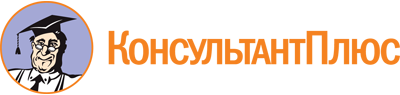 Указ Губернатора Пермского края от 01.06.2010 N 34
(ред. от 28.02.2023)
"О наградах губернатора Пермского края"
(вместе с "Положением о памятном знаке "Герб Пермского края", "Положением о почетном звании "Почетный благотворитель Пермского края", "Положением о памятном знаке "За сохранение семейных ценностей", "Положением о Почетной грамоте губернатора Пермского края", "Положением о Благодарственном письме губернатора Пермского края")Документ предоставлен КонсультантПлюс

www.consultant.ru

Дата сохранения: 27.06.2023
 Список изменяющих документов(в ред. Указов Губернатора Пермского края от 04.02.2011 N 9,от 28.12.2012 N 113, от 12.02.2013 N 11, от 26.03.2014 N 40,от 16.06.2014 N 105, от 25.01.2017 N 21, от 05.06.2017 N 80,от 05.09.2018 N 88, от 09.02.2021 N 13, от 02.03.2021 N 28,от 21.06.2021 N 74, от 20.08.2021 N 100, от 09.11.2022 N 104,от 28.02.2023 N 19,с изм., внесенными решением Пермского краевого судаот 17.09.2010 N 3-166-2010)Список изменяющих документов(в ред. Указа Губернатора Пермского края от 09.11.2022 N 104)Список изменяющих документов(в ред. Указа Губернатора Пермского края от 09.11.2022 N 104)Список изменяющих документов(в ред. Указа Губернатора Пермского края от 09.11.2022 N 104)Список изменяющих документов(введено Указом Губернатора Пермского края от 02.03.2021 N 28;в ред. Указа Губернатора Пермского края от 21.06.2021 N 74)Список изменяющих документов(в ред. Указа Губернатора Пермского края от 25.01.2017 N 21)Число, месяц, годЧисло, месяц, годДолжность с указанием организацииМестонахождение организациипоступленияувольненияСписок изменяющих документов(в ред. Указа Губернатора Пермского края от 28.12.2012 N 113)Список изменяющих документов(введено Указом Губернатора Пермского края от 16.06.2014 N 105)Список изменяющих документов(введено Указом Губернатора Пермского края от 25.01.2017 N 21;в ред. Указов Губернатора Пермского края от 05.06.2017 N 80,от 09.02.2021 N 13, от 20.08.2021 N 100)Список изменяющих документов(введено Указом Губернатора Пермского края от 25.01.2017 N 21)Список изменяющих документов(введено Указом Губернатора Пермского края от 05.06.2017 N 80)ГербСВИДЕТЕЛЬСТВО Nо присвоении почетного звания"Почетный благотворитель Пермского края"Список изменяющих документов(введено Указом Губернатора Пермского края от 09.02.2021 N 13;в ред. Указа Губернатора Пермского края от 20.08.2021 N 100)СОГЛАСИЕна обработку персональных данныхСОГЛАСИЕна обработку персональных данныхСОГЛАСИЕна обработку персональных данныхСОГЛАСИЕна обработку персональных данныхСОГЛАСИЕна обработку персональных данныхСОГЛАСИЕна обработку персональных данныхЯ, __________________________________________________,(ФИО субъекта персональных данных)Я, __________________________________________________,(ФИО субъекта персональных данных)Я, __________________________________________________,(ФИО субъекта персональных данных)Я, __________________________________________________,(ФИО субъекта персональных данных)________________,(дата рождения)________________,(дата рождения)зарегистрированный(-ая) по адресу: __________________________________________,(адрес регистрации)зарегистрированный(-ая) по адресу: __________________________________________,(адрес регистрации)зарегистрированный(-ая) по адресу: __________________________________________,(адрес регистрации)зарегистрированный(-ая) по адресу: __________________________________________,(адрес регистрации)зарегистрированный(-ая) по адресу: __________________________________________,(адрес регистрации)зарегистрированный(-ая) по адресу: __________________________________________,(адрес регистрации)документ, удостоверяющий личность __________________________,(наименование документа)документ, удостоверяющий личность __________________________,(наименование документа)документ, удостоверяющий личность __________________________,(наименование документа)документ, удостоверяющий личность __________________________,(наименование документа)документ, удостоверяющий личность __________________________,(наименование документа)_____________,(N документа)кем и когда выдан __________________________________________________________________________________________________________________________________,в связи с представлением меня к награждению (поощрению) ______________________________________________________________________________________________(наименование награды (поощрения) губернатора Пермского края)в соответствии с частью 4 статьи 9 Федерального закона от 27 июля 2006 г. N 152-ФЗ "О персональных данных" свободно, своей волей и в своем интересе даю согласие уполномоченным сотрудникам Администрации губернатора Пермского края, находящейся по адресу: ул. Куйбышева, д. 14, г. Пермь, 614015, на обработку (с использованием средств автоматизации или без использования таких средств) моих персональных данных: фамилия, имя, отчество; число, месяц и год рождения; место рождения; адрес проживания; данные паспорта, документов об образовании, ученой степени, ученом звании, наградах, трудовой деятельности; сведения о заслугах; иные сведения, содержащиеся в наградных материалах.Данным согласием я разрешаю сбор моих персональных данных, их хранение на электронных и бумажных носителях, запись, систематизацию, накопление, уточнение (обновление, изменение), извлечение, обезличивание, блокирование, удаление, уничтожение, передачу (распространение, предоставление, доступ), в том числе передачу третьим лицам в целях рассмотрения вопроса о согласовании моих наградных документов, передачу в архив, размещение информации о моем награждении (с возможностью использования моей фотографии) на официальных сайтах и интернет-страницах губернатора Пермского края, Правительства Пермского края.Настоящее согласие действует бессрочно, продолжает свое действие после принятия решения о награждении (поощрении). Согласие может быть отозвано по моему письменному заявлению.кем и когда выдан __________________________________________________________________________________________________________________________________,в связи с представлением меня к награждению (поощрению) ______________________________________________________________________________________________(наименование награды (поощрения) губернатора Пермского края)в соответствии с частью 4 статьи 9 Федерального закона от 27 июля 2006 г. N 152-ФЗ "О персональных данных" свободно, своей волей и в своем интересе даю согласие уполномоченным сотрудникам Администрации губернатора Пермского края, находящейся по адресу: ул. Куйбышева, д. 14, г. Пермь, 614015, на обработку (с использованием средств автоматизации или без использования таких средств) моих персональных данных: фамилия, имя, отчество; число, месяц и год рождения; место рождения; адрес проживания; данные паспорта, документов об образовании, ученой степени, ученом звании, наградах, трудовой деятельности; сведения о заслугах; иные сведения, содержащиеся в наградных материалах.Данным согласием я разрешаю сбор моих персональных данных, их хранение на электронных и бумажных носителях, запись, систематизацию, накопление, уточнение (обновление, изменение), извлечение, обезличивание, блокирование, удаление, уничтожение, передачу (распространение, предоставление, доступ), в том числе передачу третьим лицам в целях рассмотрения вопроса о согласовании моих наградных документов, передачу в архив, размещение информации о моем награждении (с возможностью использования моей фотографии) на официальных сайтах и интернет-страницах губернатора Пермского края, Правительства Пермского края.Настоящее согласие действует бессрочно, продолжает свое действие после принятия решения о награждении (поощрении). Согласие может быть отозвано по моему письменному заявлению.кем и когда выдан __________________________________________________________________________________________________________________________________,в связи с представлением меня к награждению (поощрению) ______________________________________________________________________________________________(наименование награды (поощрения) губернатора Пермского края)в соответствии с частью 4 статьи 9 Федерального закона от 27 июля 2006 г. N 152-ФЗ "О персональных данных" свободно, своей волей и в своем интересе даю согласие уполномоченным сотрудникам Администрации губернатора Пермского края, находящейся по адресу: ул. Куйбышева, д. 14, г. Пермь, 614015, на обработку (с использованием средств автоматизации или без использования таких средств) моих персональных данных: фамилия, имя, отчество; число, месяц и год рождения; место рождения; адрес проживания; данные паспорта, документов об образовании, ученой степени, ученом звании, наградах, трудовой деятельности; сведения о заслугах; иные сведения, содержащиеся в наградных материалах.Данным согласием я разрешаю сбор моих персональных данных, их хранение на электронных и бумажных носителях, запись, систематизацию, накопление, уточнение (обновление, изменение), извлечение, обезличивание, блокирование, удаление, уничтожение, передачу (распространение, предоставление, доступ), в том числе передачу третьим лицам в целях рассмотрения вопроса о согласовании моих наградных документов, передачу в архив, размещение информации о моем награждении (с возможностью использования моей фотографии) на официальных сайтах и интернет-страницах губернатора Пермского края, Правительства Пермского края.Настоящее согласие действует бессрочно, продолжает свое действие после принятия решения о награждении (поощрении). Согласие может быть отозвано по моему письменному заявлению.кем и когда выдан __________________________________________________________________________________________________________________________________,в связи с представлением меня к награждению (поощрению) ______________________________________________________________________________________________(наименование награды (поощрения) губернатора Пермского края)в соответствии с частью 4 статьи 9 Федерального закона от 27 июля 2006 г. N 152-ФЗ "О персональных данных" свободно, своей волей и в своем интересе даю согласие уполномоченным сотрудникам Администрации губернатора Пермского края, находящейся по адресу: ул. Куйбышева, д. 14, г. Пермь, 614015, на обработку (с использованием средств автоматизации или без использования таких средств) моих персональных данных: фамилия, имя, отчество; число, месяц и год рождения; место рождения; адрес проживания; данные паспорта, документов об образовании, ученой степени, ученом звании, наградах, трудовой деятельности; сведения о заслугах; иные сведения, содержащиеся в наградных материалах.Данным согласием я разрешаю сбор моих персональных данных, их хранение на электронных и бумажных носителях, запись, систематизацию, накопление, уточнение (обновление, изменение), извлечение, обезличивание, блокирование, удаление, уничтожение, передачу (распространение, предоставление, доступ), в том числе передачу третьим лицам в целях рассмотрения вопроса о согласовании моих наградных документов, передачу в архив, размещение информации о моем награждении (с возможностью использования моей фотографии) на официальных сайтах и интернет-страницах губернатора Пермского края, Правительства Пермского края.Настоящее согласие действует бессрочно, продолжает свое действие после принятия решения о награждении (поощрении). Согласие может быть отозвано по моему письменному заявлению.кем и когда выдан __________________________________________________________________________________________________________________________________,в связи с представлением меня к награждению (поощрению) ______________________________________________________________________________________________(наименование награды (поощрения) губернатора Пермского края)в соответствии с частью 4 статьи 9 Федерального закона от 27 июля 2006 г. N 152-ФЗ "О персональных данных" свободно, своей волей и в своем интересе даю согласие уполномоченным сотрудникам Администрации губернатора Пермского края, находящейся по адресу: ул. Куйбышева, д. 14, г. Пермь, 614015, на обработку (с использованием средств автоматизации или без использования таких средств) моих персональных данных: фамилия, имя, отчество; число, месяц и год рождения; место рождения; адрес проживания; данные паспорта, документов об образовании, ученой степени, ученом звании, наградах, трудовой деятельности; сведения о заслугах; иные сведения, содержащиеся в наградных материалах.Данным согласием я разрешаю сбор моих персональных данных, их хранение на электронных и бумажных носителях, запись, систематизацию, накопление, уточнение (обновление, изменение), извлечение, обезличивание, блокирование, удаление, уничтожение, передачу (распространение, предоставление, доступ), в том числе передачу третьим лицам в целях рассмотрения вопроса о согласовании моих наградных документов, передачу в архив, размещение информации о моем награждении (с возможностью использования моей фотографии) на официальных сайтах и интернет-страницах губернатора Пермского края, Правительства Пермского края.Настоящее согласие действует бессрочно, продолжает свое действие после принятия решения о награждении (поощрении). Согласие может быть отозвано по моему письменному заявлению.кем и когда выдан __________________________________________________________________________________________________________________________________,в связи с представлением меня к награждению (поощрению) ______________________________________________________________________________________________(наименование награды (поощрения) губернатора Пермского края)в соответствии с частью 4 статьи 9 Федерального закона от 27 июля 2006 г. N 152-ФЗ "О персональных данных" свободно, своей волей и в своем интересе даю согласие уполномоченным сотрудникам Администрации губернатора Пермского края, находящейся по адресу: ул. Куйбышева, д. 14, г. Пермь, 614015, на обработку (с использованием средств автоматизации или без использования таких средств) моих персональных данных: фамилия, имя, отчество; число, месяц и год рождения; место рождения; адрес проживания; данные паспорта, документов об образовании, ученой степени, ученом звании, наградах, трудовой деятельности; сведения о заслугах; иные сведения, содержащиеся в наградных материалах.Данным согласием я разрешаю сбор моих персональных данных, их хранение на электронных и бумажных носителях, запись, систематизацию, накопление, уточнение (обновление, изменение), извлечение, обезличивание, блокирование, удаление, уничтожение, передачу (распространение, предоставление, доступ), в том числе передачу третьим лицам в целях рассмотрения вопроса о согласовании моих наградных документов, передачу в архив, размещение информации о моем награждении (с возможностью использования моей фотографии) на официальных сайтах и интернет-страницах губернатора Пермского края, Правительства Пермского края.Настоящее согласие действует бессрочно, продолжает свое действие после принятия решения о награждении (поощрении). Согласие может быть отозвано по моему письменному заявлению."____" ____________ 20__ г."____" ____________ 20__ г.Подпись __________________Подпись __________________Подпись __________________Подпись __________________Подпись _________________________________________________ заверяю.(фамилия, инициалы субъекта персональных данных)Подпись _________________________________________________ заверяю.(фамилия, инициалы субъекта персональных данных)Подпись _________________________________________________ заверяю.(фамилия, инициалы субъекта персональных данных)Подпись _________________________________________________ заверяю.(фамилия, инициалы субъекта персональных данных)Подпись _________________________________________________ заверяю.(фамилия, инициалы субъекта персональных данных)Подпись _________________________________________________ заверяю.(фамилия, инициалы субъекта персональных данных)__________________________(наименование должности руководителя организации)/__________________/(подпись)/__________________/(подпись)_______________________(фамилия, инициалы)_______________________(фамилия, инициалы)_______________________(фамилия, инициалы)М.П.М.П.М.П.М.П.М.П.М.П.Список изменяющих документов(введено Указом Губернатора Пермского края от 09.02.2021 N 13;в ред. Указа Губернатора Пермского края от 20.08.2021 N 100)СОГЛАСИЕродителя (законного представителя) на обработку персональныхданных несовершеннолетнего кандидата к награждениюСОГЛАСИЕродителя (законного представителя) на обработку персональныхданных несовершеннолетнего кандидата к награждениюСОГЛАСИЕродителя (законного представителя) на обработку персональныхданных несовершеннолетнего кандидата к награждениюСОГЛАСИЕродителя (законного представителя) на обработку персональныхданных несовершеннолетнего кандидата к награждениюСОГЛАСИЕродителя (законного представителя) на обработку персональныхданных несовершеннолетнего кандидата к награждениюСОГЛАСИЕродителя (законного представителя) на обработку персональныхданных несовершеннолетнего кандидата к награждениюЯ, __________________________________________________,(ФИО родителя (законного представителя)Я, __________________________________________________,(ФИО родителя (законного представителя)Я, __________________________________________________,(ФИО родителя (законного представителя)Я, __________________________________________________,(ФИО родителя (законного представителя)________________,(дата рождения)________________,(дата рождения)зарегистрированный(-ая) по адресу: __________________________________________,(адрес регистрации)зарегистрированный(-ая) по адресу: __________________________________________,(адрес регистрации)зарегистрированный(-ая) по адресу: __________________________________________,(адрес регистрации)зарегистрированный(-ая) по адресу: __________________________________________,(адрес регистрации)зарегистрированный(-ая) по адресу: __________________________________________,(адрес регистрации)зарегистрированный(-ая) по адресу: __________________________________________,(адрес регистрации)документ, удостоверяющий личность __________________________,(наименование документа)документ, удостоверяющий личность __________________________,(наименование документа)документ, удостоверяющий личность __________________________,(наименование документа)документ, удостоверяющий личность __________________________,(наименование документа)документ, удостоверяющий личность __________________________,(наименование документа)_____________,(N документа)кем и когда выдан __________________________________________________________________________________________________________________________________,(в случае опекунства указать реквизиты документа, на основаниикоторого осуществляется опека или попечительство)являясь законным представителем несовершеннолетнего _________________________________________________________________________________________________,(ФИО несовершеннолетнего)приходящегося мне _____________________________, в связи с представлением несовершеннолетнего к награждению (поощрению) _____________________________________________________________________________________________________(наименование награды (поощрения) губернатора Пермского края)в соответствии с частью 4 статьи 9 Федерального закона от 27 июля 2006 г. N 152-ФЗ "О персональных данных" свободно, своей волей и в интересе несовершеннолетнего даю согласие уполномоченным сотрудникам Администрации губернатора Пермского края, находящейся по адресу: ул. Куйбышева, д. 14, г. Пермь, 614015, на обработку (с использованием средств автоматизации или без использования таких средств) персональных данных несовершеннолетнего: фамилия, имя, отчество; число, месяц и год рождения; место рождения; адрес проживания; данные паспорта, документов об образовании, наградах, трудовой деятельности (обучении); сведения о заслугах; иные сведения, содержащиеся в наградных материалах.Данным согласием я разрешаю сбор персональных данных несовершеннолетнего, их хранение на электронных и бумажных носителях, запись, систематизацию, накопление, уточнение (обновление, изменение), извлечение, обезличивание, блокирование, удаление, уничтожение, передачу (распространение, предоставление, доступ), в том числе передачу третьим лицам в целях рассмотрения вопроса о согласовании наградных документов несовершеннолетнего, передачу в архив, размещение информации о награждении несовершеннолетнего (с возможностью использования фотографии несовершеннолетнего) на официальных сайтах и интернет-страницах губернатора Пермского края, Правительства Пермского края.Настоящее согласие действует бессрочно, продолжает свое действие после принятия решения о награждении (поощрении). Согласие может быть отозвано по моему письменному заявлению.кем и когда выдан __________________________________________________________________________________________________________________________________,(в случае опекунства указать реквизиты документа, на основаниикоторого осуществляется опека или попечительство)являясь законным представителем несовершеннолетнего _________________________________________________________________________________________________,(ФИО несовершеннолетнего)приходящегося мне _____________________________, в связи с представлением несовершеннолетнего к награждению (поощрению) _____________________________________________________________________________________________________(наименование награды (поощрения) губернатора Пермского края)в соответствии с частью 4 статьи 9 Федерального закона от 27 июля 2006 г. N 152-ФЗ "О персональных данных" свободно, своей волей и в интересе несовершеннолетнего даю согласие уполномоченным сотрудникам Администрации губернатора Пермского края, находящейся по адресу: ул. Куйбышева, д. 14, г. Пермь, 614015, на обработку (с использованием средств автоматизации или без использования таких средств) персональных данных несовершеннолетнего: фамилия, имя, отчество; число, месяц и год рождения; место рождения; адрес проживания; данные паспорта, документов об образовании, наградах, трудовой деятельности (обучении); сведения о заслугах; иные сведения, содержащиеся в наградных материалах.Данным согласием я разрешаю сбор персональных данных несовершеннолетнего, их хранение на электронных и бумажных носителях, запись, систематизацию, накопление, уточнение (обновление, изменение), извлечение, обезличивание, блокирование, удаление, уничтожение, передачу (распространение, предоставление, доступ), в том числе передачу третьим лицам в целях рассмотрения вопроса о согласовании наградных документов несовершеннолетнего, передачу в архив, размещение информации о награждении несовершеннолетнего (с возможностью использования фотографии несовершеннолетнего) на официальных сайтах и интернет-страницах губернатора Пермского края, Правительства Пермского края.Настоящее согласие действует бессрочно, продолжает свое действие после принятия решения о награждении (поощрении). Согласие может быть отозвано по моему письменному заявлению.кем и когда выдан __________________________________________________________________________________________________________________________________,(в случае опекунства указать реквизиты документа, на основаниикоторого осуществляется опека или попечительство)являясь законным представителем несовершеннолетнего _________________________________________________________________________________________________,(ФИО несовершеннолетнего)приходящегося мне _____________________________, в связи с представлением несовершеннолетнего к награждению (поощрению) _____________________________________________________________________________________________________(наименование награды (поощрения) губернатора Пермского края)в соответствии с частью 4 статьи 9 Федерального закона от 27 июля 2006 г. N 152-ФЗ "О персональных данных" свободно, своей волей и в интересе несовершеннолетнего даю согласие уполномоченным сотрудникам Администрации губернатора Пермского края, находящейся по адресу: ул. Куйбышева, д. 14, г. Пермь, 614015, на обработку (с использованием средств автоматизации или без использования таких средств) персональных данных несовершеннолетнего: фамилия, имя, отчество; число, месяц и год рождения; место рождения; адрес проживания; данные паспорта, документов об образовании, наградах, трудовой деятельности (обучении); сведения о заслугах; иные сведения, содержащиеся в наградных материалах.Данным согласием я разрешаю сбор персональных данных несовершеннолетнего, их хранение на электронных и бумажных носителях, запись, систематизацию, накопление, уточнение (обновление, изменение), извлечение, обезличивание, блокирование, удаление, уничтожение, передачу (распространение, предоставление, доступ), в том числе передачу третьим лицам в целях рассмотрения вопроса о согласовании наградных документов несовершеннолетнего, передачу в архив, размещение информации о награждении несовершеннолетнего (с возможностью использования фотографии несовершеннолетнего) на официальных сайтах и интернет-страницах губернатора Пермского края, Правительства Пермского края.Настоящее согласие действует бессрочно, продолжает свое действие после принятия решения о награждении (поощрении). Согласие может быть отозвано по моему письменному заявлению.кем и когда выдан __________________________________________________________________________________________________________________________________,(в случае опекунства указать реквизиты документа, на основаниикоторого осуществляется опека или попечительство)являясь законным представителем несовершеннолетнего _________________________________________________________________________________________________,(ФИО несовершеннолетнего)приходящегося мне _____________________________, в связи с представлением несовершеннолетнего к награждению (поощрению) _____________________________________________________________________________________________________(наименование награды (поощрения) губернатора Пермского края)в соответствии с частью 4 статьи 9 Федерального закона от 27 июля 2006 г. N 152-ФЗ "О персональных данных" свободно, своей волей и в интересе несовершеннолетнего даю согласие уполномоченным сотрудникам Администрации губернатора Пермского края, находящейся по адресу: ул. Куйбышева, д. 14, г. Пермь, 614015, на обработку (с использованием средств автоматизации или без использования таких средств) персональных данных несовершеннолетнего: фамилия, имя, отчество; число, месяц и год рождения; место рождения; адрес проживания; данные паспорта, документов об образовании, наградах, трудовой деятельности (обучении); сведения о заслугах; иные сведения, содержащиеся в наградных материалах.Данным согласием я разрешаю сбор персональных данных несовершеннолетнего, их хранение на электронных и бумажных носителях, запись, систематизацию, накопление, уточнение (обновление, изменение), извлечение, обезличивание, блокирование, удаление, уничтожение, передачу (распространение, предоставление, доступ), в том числе передачу третьим лицам в целях рассмотрения вопроса о согласовании наградных документов несовершеннолетнего, передачу в архив, размещение информации о награждении несовершеннолетнего (с возможностью использования фотографии несовершеннолетнего) на официальных сайтах и интернет-страницах губернатора Пермского края, Правительства Пермского края.Настоящее согласие действует бессрочно, продолжает свое действие после принятия решения о награждении (поощрении). Согласие может быть отозвано по моему письменному заявлению.кем и когда выдан __________________________________________________________________________________________________________________________________,(в случае опекунства указать реквизиты документа, на основаниикоторого осуществляется опека или попечительство)являясь законным представителем несовершеннолетнего _________________________________________________________________________________________________,(ФИО несовершеннолетнего)приходящегося мне _____________________________, в связи с представлением несовершеннолетнего к награждению (поощрению) _____________________________________________________________________________________________________(наименование награды (поощрения) губернатора Пермского края)в соответствии с частью 4 статьи 9 Федерального закона от 27 июля 2006 г. N 152-ФЗ "О персональных данных" свободно, своей волей и в интересе несовершеннолетнего даю согласие уполномоченным сотрудникам Администрации губернатора Пермского края, находящейся по адресу: ул. Куйбышева, д. 14, г. Пермь, 614015, на обработку (с использованием средств автоматизации или без использования таких средств) персональных данных несовершеннолетнего: фамилия, имя, отчество; число, месяц и год рождения; место рождения; адрес проживания; данные паспорта, документов об образовании, наградах, трудовой деятельности (обучении); сведения о заслугах; иные сведения, содержащиеся в наградных материалах.Данным согласием я разрешаю сбор персональных данных несовершеннолетнего, их хранение на электронных и бумажных носителях, запись, систематизацию, накопление, уточнение (обновление, изменение), извлечение, обезличивание, блокирование, удаление, уничтожение, передачу (распространение, предоставление, доступ), в том числе передачу третьим лицам в целях рассмотрения вопроса о согласовании наградных документов несовершеннолетнего, передачу в архив, размещение информации о награждении несовершеннолетнего (с возможностью использования фотографии несовершеннолетнего) на официальных сайтах и интернет-страницах губернатора Пермского края, Правительства Пермского края.Настоящее согласие действует бессрочно, продолжает свое действие после принятия решения о награждении (поощрении). Согласие может быть отозвано по моему письменному заявлению.кем и когда выдан __________________________________________________________________________________________________________________________________,(в случае опекунства указать реквизиты документа, на основаниикоторого осуществляется опека или попечительство)являясь законным представителем несовершеннолетнего _________________________________________________________________________________________________,(ФИО несовершеннолетнего)приходящегося мне _____________________________, в связи с представлением несовершеннолетнего к награждению (поощрению) _____________________________________________________________________________________________________(наименование награды (поощрения) губернатора Пермского края)в соответствии с частью 4 статьи 9 Федерального закона от 27 июля 2006 г. N 152-ФЗ "О персональных данных" свободно, своей волей и в интересе несовершеннолетнего даю согласие уполномоченным сотрудникам Администрации губернатора Пермского края, находящейся по адресу: ул. Куйбышева, д. 14, г. Пермь, 614015, на обработку (с использованием средств автоматизации или без использования таких средств) персональных данных несовершеннолетнего: фамилия, имя, отчество; число, месяц и год рождения; место рождения; адрес проживания; данные паспорта, документов об образовании, наградах, трудовой деятельности (обучении); сведения о заслугах; иные сведения, содержащиеся в наградных материалах.Данным согласием я разрешаю сбор персональных данных несовершеннолетнего, их хранение на электронных и бумажных носителях, запись, систематизацию, накопление, уточнение (обновление, изменение), извлечение, обезличивание, блокирование, удаление, уничтожение, передачу (распространение, предоставление, доступ), в том числе передачу третьим лицам в целях рассмотрения вопроса о согласовании наградных документов несовершеннолетнего, передачу в архив, размещение информации о награждении несовершеннолетнего (с возможностью использования фотографии несовершеннолетнего) на официальных сайтах и интернет-страницах губернатора Пермского края, Правительства Пермского края.Настоящее согласие действует бессрочно, продолжает свое действие после принятия решения о награждении (поощрении). Согласие может быть отозвано по моему письменному заявлению."____" ____________ 20__ г."____" ____________ 20__ г.Подпись __________________Подпись __________________Подпись __________________Подпись __________________Подпись ____________________________________________________ заверяю.(фамилия, инициалы родителя (законного представителя)Подпись ____________________________________________________ заверяю.(фамилия, инициалы родителя (законного представителя)Подпись ____________________________________________________ заверяю.(фамилия, инициалы родителя (законного представителя)Подпись ____________________________________________________ заверяю.(фамилия, инициалы родителя (законного представителя)Подпись ____________________________________________________ заверяю.(фамилия, инициалы родителя (законного представителя)Подпись ____________________________________________________ заверяю.(фамилия, инициалы родителя (законного представителя)__________________________(наименование должности руководителя организации)/__________________/(подпись)/__________________/(подпись)_______________________(фамилия, инициалы)_______________________(фамилия, инициалы)_______________________(фамилия, инициалы)М.П.М.П.М.П.М.П.М.П.М.П.Список изменяющих документов(введено Указом Губернатора Пермского края от 02.03.2021 N 28)ПРЕДСТАВЛЕНИЕк награждению памятным знаком "За сохранение семейныхценностей"____________________________________________________________(муниципальное образование Пермского края)ПРЕДСТАВЛЕНИЕк награждению памятным знаком "За сохранение семейныхценностей"____________________________________________________________(муниципальное образование Пермского края)1. Общие сведения о супругах.1.1. Фамилия, имя, отчество супруга; число, месяц и год рождения, полных лет; образование (название учебного учреждения, специальность, квалификация, год окончания); место работы и должность, если работает; если не работает, указать, с какого времени не работает, последнее место работы, должность.1.2. Фамилия, имя, отчество супруги; число, месяц и год рождения, полных лет; образование (название учебного учреждения, специальность, квалификация, год окончания); место работы и должность, если работает; если не работает, указать, с какого времени не работает, последнее место работы, должность.1.3. Дата и место заключения брака, полное количество лет в браке, которое исполняется в текущем году.1.4. Адрес фактического проживания семьи, контактные телефоны.1.5. Сведения о детях (фамилия, имя, отчество, полных лет, вид деятельности).1.6. Сведения о наградах, ученых степенях, званиях каждого из супругов, самой семьи.2. Характеристика семьи (дается в свободной форме, отвечающей целям награждения памятным знаком "За сохранение семейных ценностей"): ____________ _________________________________________________________________________.3. Заключение: документы представлены в полном объеме, проверены. Супруги (указываются фамилия, инициалы каждого супруга) рекомендованы к награждению памятным знаком "За сохранение семейных ценностей" ___________________________________________________.(наименование органа муниципального образования)1. Общие сведения о супругах.1.1. Фамилия, имя, отчество супруга; число, месяц и год рождения, полных лет; образование (название учебного учреждения, специальность, квалификация, год окончания); место работы и должность, если работает; если не работает, указать, с какого времени не работает, последнее место работы, должность.1.2. Фамилия, имя, отчество супруги; число, месяц и год рождения, полных лет; образование (название учебного учреждения, специальность, квалификация, год окончания); место работы и должность, если работает; если не работает, указать, с какого времени не работает, последнее место работы, должность.1.3. Дата и место заключения брака, полное количество лет в браке, которое исполняется в текущем году.1.4. Адрес фактического проживания семьи, контактные телефоны.1.5. Сведения о детях (фамилия, имя, отчество, полных лет, вид деятельности).1.6. Сведения о наградах, ученых степенях, званиях каждого из супругов, самой семьи.2. Характеристика семьи (дается в свободной форме, отвечающей целям награждения памятным знаком "За сохранение семейных ценностей"): ____________ _________________________________________________________________________.3. Заключение: документы представлены в полном объеме, проверены. Супруги (указываются фамилия, инициалы каждого супруга) рекомендованы к награждению памятным знаком "За сохранение семейных ценностей" ___________________________________________________.(наименование органа муниципального образования)Главамуниципального образования __________________(подпись)__________________________(ФИО)МП"___" _______________ 20__ г.МП"___" _______________ 20__ г.Список изменяющих документов(введено Указом Губернатора Пермского края от 02.03.2021 N 28)СОГЛАСИЕна обработку персональных данныхСОГЛАСИЕна обработку персональных данныхСОГЛАСИЕна обработку персональных данныхСОГЛАСИЕна обработку персональных данныхЯ _______________________________________________,(ФИО субъекта персональных данных)Я _______________________________________________,(ФИО субъекта персональных данных)___________________,(дата рождения)___________________,(дата рождения)зарегистрированный(-ая) по адресу: _________________________________________,(адрес регистрации)зарегистрированный(-ая) по адресу: _________________________________________,(адрес регистрации)зарегистрированный(-ая) по адресу: _________________________________________,(адрес регистрации)зарегистрированный(-ая) по адресу: _________________________________________,(адрес регистрации)документ, удостоверяющий личность, - ______________________(наименование документа)документ, удостоверяющий личность, - ______________________(наименование документа)документ, удостоверяющий личность, - ______________________(наименование документа)_____________,(N документа)кем и когда выдан __________________________________________________________________________________________________________________________________,в связи с представлением меня к награждению памятным знаком "За сохранение семейных ценностей" в соответствии с частью 4 статьи 9 Федерального закона от 27 июля 2006 г. N 152-ФЗ "О персональных данных" свободно, своей волей и в своем интересе даю согласие уполномоченным сотрудникам Комитета записи актов гражданского состояния Пермского края, г. Пермь, ул. Советская, 53, на обработку (с использованием средств автоматизации или без использования таких средств) моих персональных данных: фамилия, имя, отчество; число, месяц и год рождения; адрес проживания; документы об образовании, ученой степени, ученом звании, наградах, трудовой деятельности; сведения о заслугах; иные сведения, содержащиеся в представлении к награждению памятным знаком.Данным согласием я разрешаю сбор моих персональных данных, их хранение на электронных и бумажных носителях, запись, систематизацию, накопление, уточнение (обновление, изменение), извлечение, обезличивание, блокирование, удаление, уничтожение, передачу (распространение, предоставление, доступ), в том числе передачу третьим лицам в целях рассмотрения вопроса о награждении, передачу в архив, размещение информации о моем награждении (с возможностью использования моей фотографии) на официальных сайтах и интернет-страницах губернатора Пермского края, Правительства Пермского края.Настоящее согласие действует бессрочно, продолжает свое действие после принятия решения о награждении. Согласие может быть отозвано по моему письменному заявлению.кем и когда выдан __________________________________________________________________________________________________________________________________,в связи с представлением меня к награждению памятным знаком "За сохранение семейных ценностей" в соответствии с частью 4 статьи 9 Федерального закона от 27 июля 2006 г. N 152-ФЗ "О персональных данных" свободно, своей волей и в своем интересе даю согласие уполномоченным сотрудникам Комитета записи актов гражданского состояния Пермского края, г. Пермь, ул. Советская, 53, на обработку (с использованием средств автоматизации или без использования таких средств) моих персональных данных: фамилия, имя, отчество; число, месяц и год рождения; адрес проживания; документы об образовании, ученой степени, ученом звании, наградах, трудовой деятельности; сведения о заслугах; иные сведения, содержащиеся в представлении к награждению памятным знаком.Данным согласием я разрешаю сбор моих персональных данных, их хранение на электронных и бумажных носителях, запись, систематизацию, накопление, уточнение (обновление, изменение), извлечение, обезличивание, блокирование, удаление, уничтожение, передачу (распространение, предоставление, доступ), в том числе передачу третьим лицам в целях рассмотрения вопроса о награждении, передачу в архив, размещение информации о моем награждении (с возможностью использования моей фотографии) на официальных сайтах и интернет-страницах губернатора Пермского края, Правительства Пермского края.Настоящее согласие действует бессрочно, продолжает свое действие после принятия решения о награждении. Согласие может быть отозвано по моему письменному заявлению.кем и когда выдан __________________________________________________________________________________________________________________________________,в связи с представлением меня к награждению памятным знаком "За сохранение семейных ценностей" в соответствии с частью 4 статьи 9 Федерального закона от 27 июля 2006 г. N 152-ФЗ "О персональных данных" свободно, своей волей и в своем интересе даю согласие уполномоченным сотрудникам Комитета записи актов гражданского состояния Пермского края, г. Пермь, ул. Советская, 53, на обработку (с использованием средств автоматизации или без использования таких средств) моих персональных данных: фамилия, имя, отчество; число, месяц и год рождения; адрес проживания; документы об образовании, ученой степени, ученом звании, наградах, трудовой деятельности; сведения о заслугах; иные сведения, содержащиеся в представлении к награждению памятным знаком.Данным согласием я разрешаю сбор моих персональных данных, их хранение на электронных и бумажных носителях, запись, систематизацию, накопление, уточнение (обновление, изменение), извлечение, обезличивание, блокирование, удаление, уничтожение, передачу (распространение, предоставление, доступ), в том числе передачу третьим лицам в целях рассмотрения вопроса о награждении, передачу в архив, размещение информации о моем награждении (с возможностью использования моей фотографии) на официальных сайтах и интернет-страницах губернатора Пермского края, Правительства Пермского края.Настоящее согласие действует бессрочно, продолжает свое действие после принятия решения о награждении. Согласие может быть отозвано по моему письменному заявлению.кем и когда выдан __________________________________________________________________________________________________________________________________,в связи с представлением меня к награждению памятным знаком "За сохранение семейных ценностей" в соответствии с частью 4 статьи 9 Федерального закона от 27 июля 2006 г. N 152-ФЗ "О персональных данных" свободно, своей волей и в своем интересе даю согласие уполномоченным сотрудникам Комитета записи актов гражданского состояния Пермского края, г. Пермь, ул. Советская, 53, на обработку (с использованием средств автоматизации или без использования таких средств) моих персональных данных: фамилия, имя, отчество; число, месяц и год рождения; адрес проживания; документы об образовании, ученой степени, ученом звании, наградах, трудовой деятельности; сведения о заслугах; иные сведения, содержащиеся в представлении к награждению памятным знаком.Данным согласием я разрешаю сбор моих персональных данных, их хранение на электронных и бумажных носителях, запись, систематизацию, накопление, уточнение (обновление, изменение), извлечение, обезличивание, блокирование, удаление, уничтожение, передачу (распространение, предоставление, доступ), в том числе передачу третьим лицам в целях рассмотрения вопроса о награждении, передачу в архив, размещение информации о моем награждении (с возможностью использования моей фотографии) на официальных сайтах и интернет-страницах губернатора Пермского края, Правительства Пермского края.Настоящее согласие действует бессрочно, продолжает свое действие после принятия решения о награждении. Согласие может быть отозвано по моему письменному заявлению."____" ___________ 20__ г.Подпись ___________Подпись ___________Подпись ___________Список изменяющих документов(введено Указом Губернатора Пермского края от 02.03.2021 N 28;в ред. Указа Губернатора Пермского края от 28.02.2023 N 19)АверсРеверс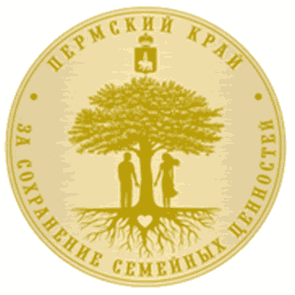 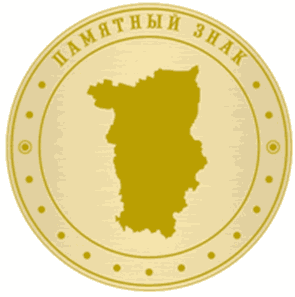 